Journées de formation animées par :Karine TRICAUD, orthophonisteCéline VERMANDE, orthophonisteLa prise en charge orthophonique de l’attention et des fonctions exécutives chez l’enfant porteur de TDAH.PROBLEMATIQUE ET OBJECTIFS DE LA FORMATION :Le but de cette formation, se déroulant sur 3 journées, est de synthétiser le fruit d'un travail de plus de 10 ans et de présenter notre façon d’évaluer et de prendre en charge les patients présentant un trouble de l'attention avec ou sans hyperactivité. Notre expérience acquise et nos différentes recherches nous permettent de proposer une intervention mettant en évidence l'intérêt de prendre en charge les enfants TDAH par le biais d'une approche métacognitive.MOYENS PEDAGOGIQUES : Power pointSupport écritVidéosEVALUATION DE LA FORMATIONUn questionnaire de connaissances sera rempli à l’issue de la formation.Un questionnaire de sortie de stage (évaluation critique de la formation par les participants) sera également remis aux participants.LIEU : Cherbourg (50)   DATES :   28 et 29 avril 2016,         Durée : 12 heuresCoût en format DPC : 420 €   Attention ! Inscription obligatoire à la troisième journée du 8 juillet 2016 (la rééducation, en convention payante. Modalités d’inscription : inscriptions et téléchargement des conventions de formation sur le site www.formation-ortho-normandie.comMOYEN D’ENCADREMENT : un  représentant  du  SRON-Form    sera  présent.  Une  liste d’émargement  sera  signée  au  début  de  chaque  demi-journée.  PROGRAMMEChapitre 1 : LE TDA/HHistoriqueDéfinitionCritères diagnostiques (DSM V)Description cliniqueÉpidémiologie Étiologie / Facteurs biologiquesGénétiquesFacteurs environnementauxFacteurs neurobiologiquesFacteurs neuropsychologiquesFacteurs neuro-anatomiquesAnomalies neuronalesComorbiditéTrouble oppositionnel avec provocationTroubles émotionnels (anxieux / dépressifs)Troubles des apprentissages : (Lecture / Transcription / Mathématiques)Retentissement familialChapitre 2 : Neuropsychologie du TDAHModèles NeuropsychologiquesModèle de Barkley (1997)Modèle de Sonuga-Barke (2003)Processus attentionnels DéfinitionDescription : 2 dimensions Intensité (alertes-vigilance-attention soutenue)Sélectivité (attention sélective-attention divisée)ConcentrationLocalisation cérébraleModèle théorique de l’attention de PosnerIII. 	Fonctions exécutivesDéfinitionModèle de Luria (1966)Classification de Dawson et Guare (2004)Modèle de Miyake et al. (2000)Chapitre 4 : L’EVALUATIONAnamnèseBilan neuropsychologique : NEPSY IIObjectifs et utilisationDomaine Attention et fonctions exécutives :Attention Auditive et Réponses associéesFluidité de dessinsHorlogesInhibitionStatueCatégorisationDomaine Langage :Dénomination rapideProduction de motsDomaine Mémoire et Apprentissage :Interférence de listes de motsMémoire de listes de motsRépétition de phrasesDomaine Fonctions sensori-motrices :Séquences motrices manuellesImitation de positions de mainsDomaine Perception Sociale :Théorie de l’espritReconnaissance d’affectsDomaine Traitements visuo-spatiaux :Copie de figuresFlèchesEVAC : Épreuves verbales d'aptitudes cognitivesGénéralitésÉchelle des processus simultanés :Discrimination gauche-droiteImages mentalesÉchelle des processus séquentiels :Connais-tu ton alphabet ?Jeu d’écoute : syllabesQuestions de tempsÉchelle des compétences linguistiques :DevinettesMots manquantsAutres testsDiagnosticChapitre 5 : REMEDIATIONSIntroduction aux remédiationsApproche métacognitiveModèle de Fredi Büchel (1990)Description d’une intervention métacognitive (DELF)Résultats Objectifs de la prise en chargeChapitre 6 : PRISE EN CHARGE ORTHOPHONIQUE / PHASE D'INFORMATIONIntroductionPrincipaux conseils à donnerGuidance parentale : Programme Multipropulsions (2007)ObjectifsComposantesExemples d’activitésPrise de conscienceConnaissance du TDA/HAutoévaluationConnaissance du cerveau Connaissance des fonctions exécutives Développement de la motivationChapitre 7 : PRISE EN CHARGE ORTHOPHONIQUE  / PHASE D'ENTRAINEMENTModèle RéflectoHistoriqueObjectif principalPrésentation des personnagesRécompensesSynthèseAttention sélective et soutenueQuelques exercices (liste non exhaustive): Les jumeaux, Dessin solitaire, Les 7 erreurs, Les fenêtres (DELF), Attention j’écoute…Attention divisée et soutenueQuelques exercices (liste non exhaustive) : Les 2 visages, 2 tâches à la fois, Les 2 indices…Inhibition de l'impulsivitéQuelques exercices (liste non exhaustive) : Ni oui ni non, Les phrases de la petite tortue, Les feux de circulation, …	                               Flexibilité cognitiveQuelques exercices (liste non exhaustive) : Classement de mots, Kaléïdos, Le jeu des transformations, ... PlanificationQuelques exercices (liste non exhaustive) : Compréhension du continuum temporel, Aide-mémoire, Questionnaire temporel,… Mémoire de travailQuelques exercices (liste non exhaustive) : Décoder les messages, J’écoute et je synthétise, Questionnaire différé, …Auto-régulation des affectsQuelques exercices (liste non exhaustive) : J'explore les émotions, Le vocabulaire des émotions, Comprendre les émotions, …Chapitre 8 : PRISE EN CHARGE ORTHOPHONIQUE  / PHASE DE TRANSPOSITIONCompréhension oraleQuelques exercices (liste non exhaustive): Compléter une illustration, Le détecteur d'informations, Les affirmations…Expression oraleExercices pour développer les structures syntaxiques (liste non exhaustive) : Description d'images, La reproduction, Le parcours…Exercice pour faire des déductions (liste non exhaustive): Observation d'images…Compréhension de lectureExercices pour sélectionner les idées essentielles (liste non exhaustive) : La roue des concepts, Analyse de phrases, La roue de la prise de notes…Exercices pour favoriser l’organisation de la pensée (liste non exhaustive) : Cartes mentales…Exercices pour restituer la chronologie (liste non exhaustive): (liste non exhaustive)Séquences de dessins, Organigrammes…Exercices pour faire des liens avec les connaissances antérieures (liste non exhaustive) : Le survol des images, Synthèse des connaissances….Exercices pour faire des déductions (liste non exhaustive) : Questions "facile à trouver", Réfléchis et cherche, A toi de voir, Quelle est la réponse ?, …Transcription Exercices pour diminuer les erreurs globales : Entrainer les capacités de repérage visuelCréer une image mentale orthographiqueAjuster le traitement global sur l'ensemble du motExercices pour automatiser de l'orthographe d'usage : Développer les capacités morphémiques, Méthode visuo-sémantique.Exercices pour automatiser l’orthographe syntaxique  Point d’interrogation Réflecto Apprendre à justifier les accords.Résolution de problèmesSavoir procéder par étapes pour résoudre un problème : Les principes et les étapes.Module PRESCO enfants / Fonctions exécutives. Chapitre 9 : ETUDES DE CASEn modalité DPC : ajout de parties non présentielles, portant sur l’analyse de pratiques et le suivi des modifications de pratiques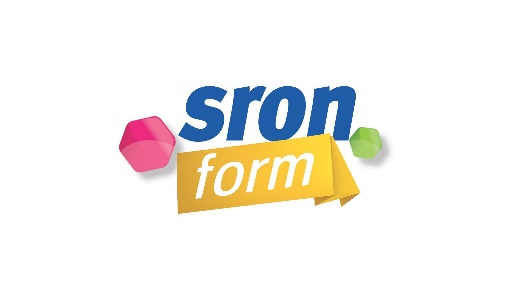 SRON-FormSASN° RCS 795 066 836N° SIRET 79506683600011Code APE 8559A7, rue Ourasi, 14430 Dozulé07.71.08.18.42contact.sron.form@gmail.com